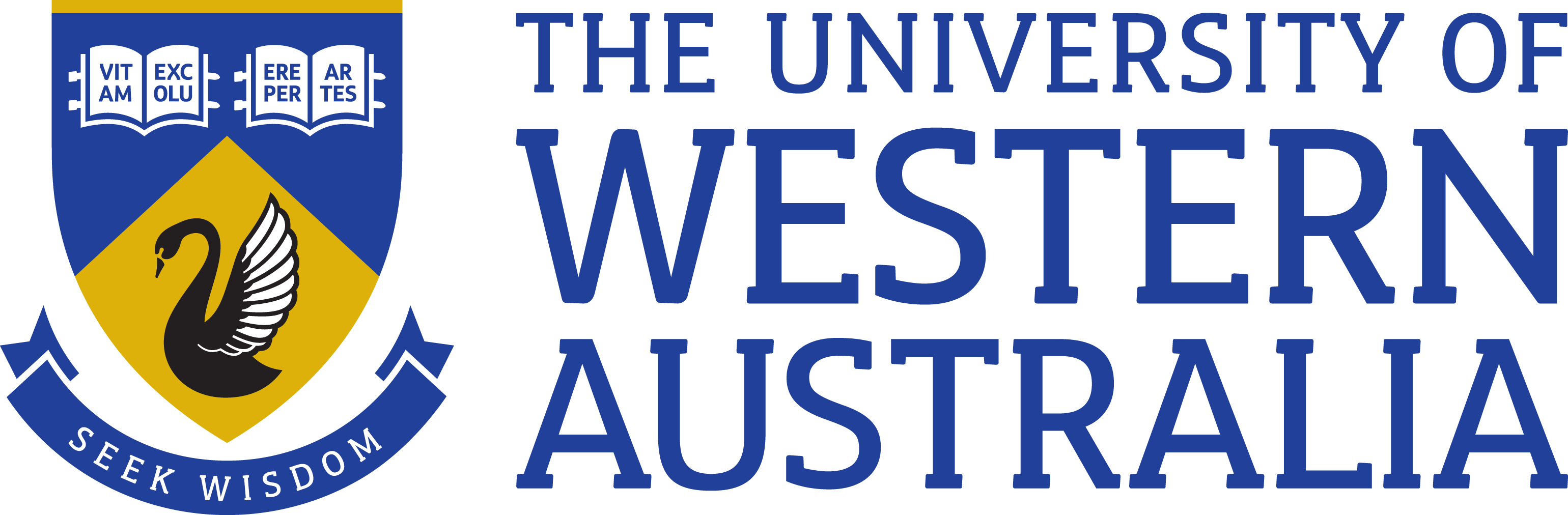 	Position Title:	Marketing Data Tracking & Performance Analyst  	Position Classification:	Level 7	Position Number:	307466	Faculty/Office:	Community & Engagement	School/Division:	Brand, Marketing and Recruitment	Centre/Section:	Creative and Digital Services	Supervisor Title: 	Head of Digital and Creative	Supervisor Position Number:	314315Your work area The Brand, Marketing and Recruitment (BMR) division provides organisational wide brand strategy and ongoing brand management, strategic marketing and planning, marketing communications activities; digital communication, research and segmentation. BMR provides sales and marketing planning and campaign assistance to help attract and recruit students.  Marketing and recruitment activities planned and implemented by the BMR team are designed to help achieve the University strategic goals of brand and reputation building and attracting domestic and international students to study at UWA. The Digital and Creative Services team within BMR Division provides creative marketing services across the University. This area develops creative outputs aligned to and focussed to build the brand through the delivery of high quality communication and marketing material across a variety of engagement and media channels.Reporting StructureReports to: Head of Digital and CreativeYour role The Marketing Data Tracking & Performance Analyst is responsible for analysing traffic data across digital platforms – including but not limited to internal communication systems, general internet, social media and other devices such as mobiles, tablets or other digitally interactive information systems – to optimise performance as driven by dashboards, trends analysis, and consumer and market insights. The position is responsible for the timely dissemination of insights and reports of interpreted data and trends with recommendations in order to facilitate content and strategy action.  Key responsibilitiesDevelop University digital channel strategy (working in conjunction with Digital Strategy team)Provide analysis and insights using Data Management PlatformManage user segmentation and audience profilingCreate and manage key reporting dashboardsReview and audit performance across all digital channelsDrive data collection from all digital channels to appropriate filter through to CRMPrepare comprehensive reports on how users behave and how they interact with client's digital initiatives through multiple data sourcesMonitor social media profile on a regular basisReport on the University's’ performance in social media (Working in conjunction with the Digital Strategy team)Provide holistic analysis and actionable insight by using data and business savvy to identify strategic insightsWork in conjunction with User Experience team to Produce A|B and Multivariate Testing from concept to executionParticipate in the analytics implementation and data validation process for new site releasesOther duties as requiredYour specific work capabilities (selection criteria)Relevant tertiary qualification or demonstrated equivalent competencyExtensive experience analysing web site usage and auditing web site data, including the configuration and use of website analytics softwareExtensive experience developing web sites using web content management systems, and sound knowledge and understanding of web technologiesExtensive experience in SEO, SEM optimisation, digital channel and social media use and tracking, and mobile data collectionStrong customer focus and organisational skills with the ability to manage multiple projects under tight deadline constraints Ability to network effectively at all levels and influence without direct management oversight Demonstrated strength in problem solving and analytics and capable of driving insight to action Excellent verbal and written communications skills, including the ability to communicate on complex technical issues and to prepare correspondence, task documentation and reportsAbility to work independently, show initiative as well as working productively as part of a teamSpecial Requirements Provision of support for University needs may require availability out of ordinary working hoursCompliance Workplace Health and SafetyAll supervising staff are required to undertake effective measures to ensure compliance with the Occupational Safety and Health Act 1984 and related University requirements (including Safety, Health and Wellbeing Objectives and Targets). All staff must comply with requirements of the Occupational Safety and Health Act and all reasonable directives given in relation to health and safety at work, to ensure compliance with University and Legislative health and safety requirements. Details of the safety obligations can be accessed at http://www.safety.uwa.edu.au Equity and DiversityAll staff members are required to comply with the University’s Code of Ethics and Code of Conduct  and Equity and Diversity principles  Details of the University policies on these can be accessed at http://www.hr.uwa.edu.au/publications/code_of_ethics, http://www.equity.uwa.edu.au